CV Audiovisual translatorEN/FR/SP>IT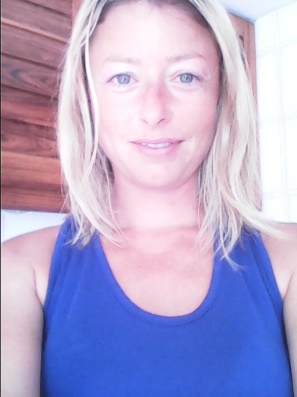 Personal details	Name			Elisa						Surname		Morotti CavalleranoDate of birth	14/10/78Nationality		Swiss/Italian				Address		Via Lugano 4R, 6924 SorengoTelephone		0041 076 5476328E-mail		tataki23@yahoo.itEducation and training2015-2017	Master degree in Audiovisual Translation at ISTRAD, in collaboration with the University of Sevilla, Spain.	(English/French/Spanish>Italian)-Interlingual Subtitling.-Captioning for the Deaf and Hard of Hearings.-Audiodescription.-Translation for dubbing and voice-over.-Localization.-Web translations with Wordfast and MemoQ.-Respeaking.-HTML language2012	Webinar: “Tradurre libri per bambini e ragazzi” (Translation of children literature.)English/French/Spanish>Italian.			Langue&Parole, Milan, Italy.2012			Webinar: “Subtitling”.			Langue&Parole, Milan.2011	German course for Hotel receptionists, Ayuntamiento de Arona, Tenerife, Spain.2011			Webinar: “La traduzione editoriale” (Editorial translation).English/French/Spanish>Italian.			Langue&Parole, Milan.2011	Webinar: “La traduzione enogastronomica” (Food and wine translation).	English/French/Spanish>Italian.			Langue&Parole, Milan.2006			Degree in Translation and Interpreting at ISIT (Istituto 				Superiore per Traduttori e Interpreti) of Como, Italy.			Italian, english, french, spanish.Thesis project: Translation of a short essay of literary criticism from french into italian. Title: “Significati, simboli sociali e politici nella Peste di Albert Camus”, published in the volume Mediterraneo e conoscenza edited by Gianfranco Brevetto.Traineeship: Translator/interpreter for Labtronix Technologies based in Drummondville, Québec, Canada. Technical translations from english and french into italian; slot machine games localization; marketing translations.  			Interpreter french<>italian.2003			Course of czech in Prague, elementary level.2002			Course of english in Dublin, Advanced level.2000 			Corso of english in London, Upper-Intermediate level.1998			High School Diploma, Istituto Sant'Anna, Lugano, SwitzerlandProfessional experience2017	Subtitling of the second season of the spanish mini series “La super cafetera” for the agency Traducciones Bienza.2017-…	Freelance translator for the Swiss-italian television channel RSI (Radio Televisione della Svizzera Italiana) based in Comano, Switzerland. Audiovisual translations from english into italian; english transcriptions. 2013-2016	Freelance translator for the translation agency Mediamixtre based in Lugano, Switzerland. Audiovisual translations from english, french and spanish into italian.					2011-2014	Part time secretary in a physiotherapist office, Lugano.2010			Hotel receptionist at Hotel Granada Park, Tenerife, Spain.2009			Hotel receptionist at Hotel Bahia Flamingo, Tenerife, Spain.2009	French teacher at Hotel Barceló in Puerto Santiago, Tenerife.2008	French private teacher for Deryvalia, Tenerife.2004	Translator and interpreter for Labtronix Technologies, Québec, Canada. 2002			French private teacher in Prague. Language pairs and skillsTranslations: EN/FR/SP > IT  Glossaries, transcriptions, proofreading.Audiovisual translation:Interlingual subtitling, captioning for the Deaf and Hard of Hearings, audiodescription, translation for dubbing and voice-over, localization.Subtitling softwares:Aegisub, Subtitle Workshop, VirtualDubMod, VisualSubSync, Dotsub, Media Subtitler.Cat tools:Wordfast pro, MemoQ.Personal interestsLiterature, art, cinema and theater, photography; children books; classical music, guitar, piano and cello; Argentine tango; chess; bodyboard, ice skating; flowers and plants; food and wine; travels…